Цель: расширить кругозор учащихся по вопросам правовой культуры; снижение уровня правонарушений среди учащихся школы путем проведения мероприятий нравственного и правого  содержания. Задачи: Создание условий для проявления учащимися нравственных и правовых знаний, умений, развивать потребность в совершении нравственно оправданных поступков.Формирование у учащихся потребности в здоровом образе жизни путем воспитания умения противостоять вредным привычкам.Воспитание у учащихся нравственных качеств личности посредством развития индивидуальных интересов и способностей.Организация эффективного взаимодействия всех воспитательно-образовательных структур  в работе с подростками «группы риска».Обеспечение социальной защиты детей и подростков.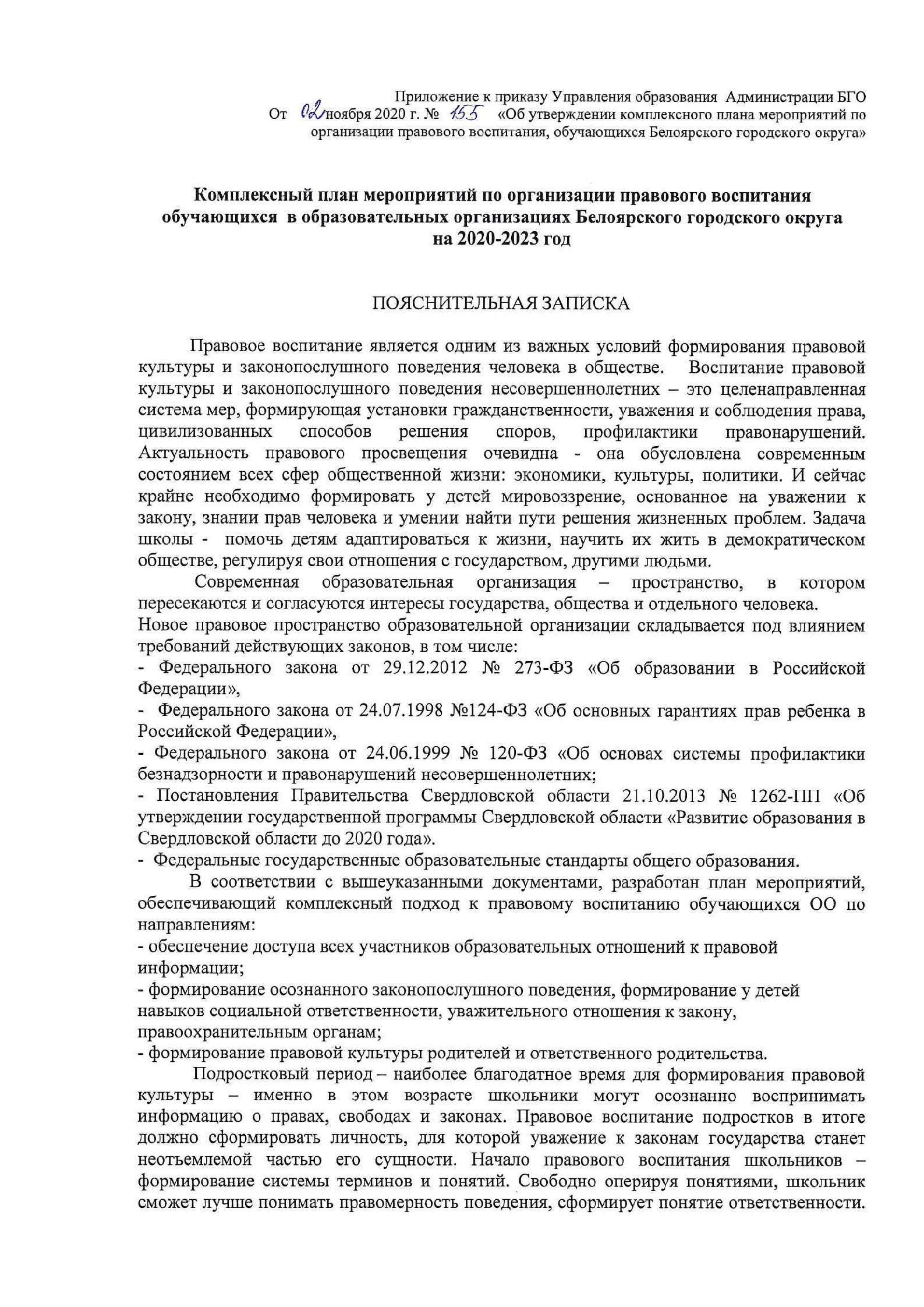 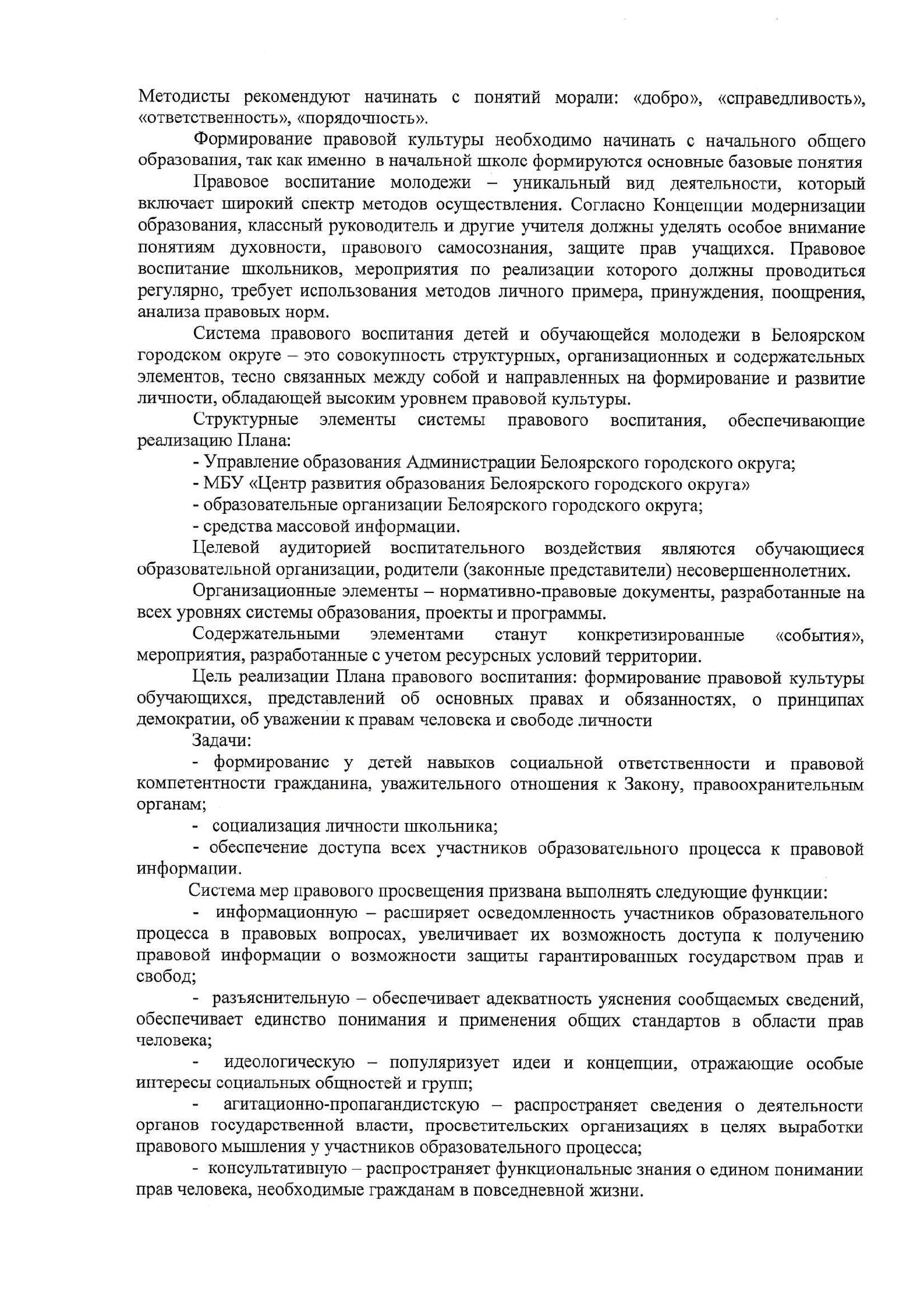 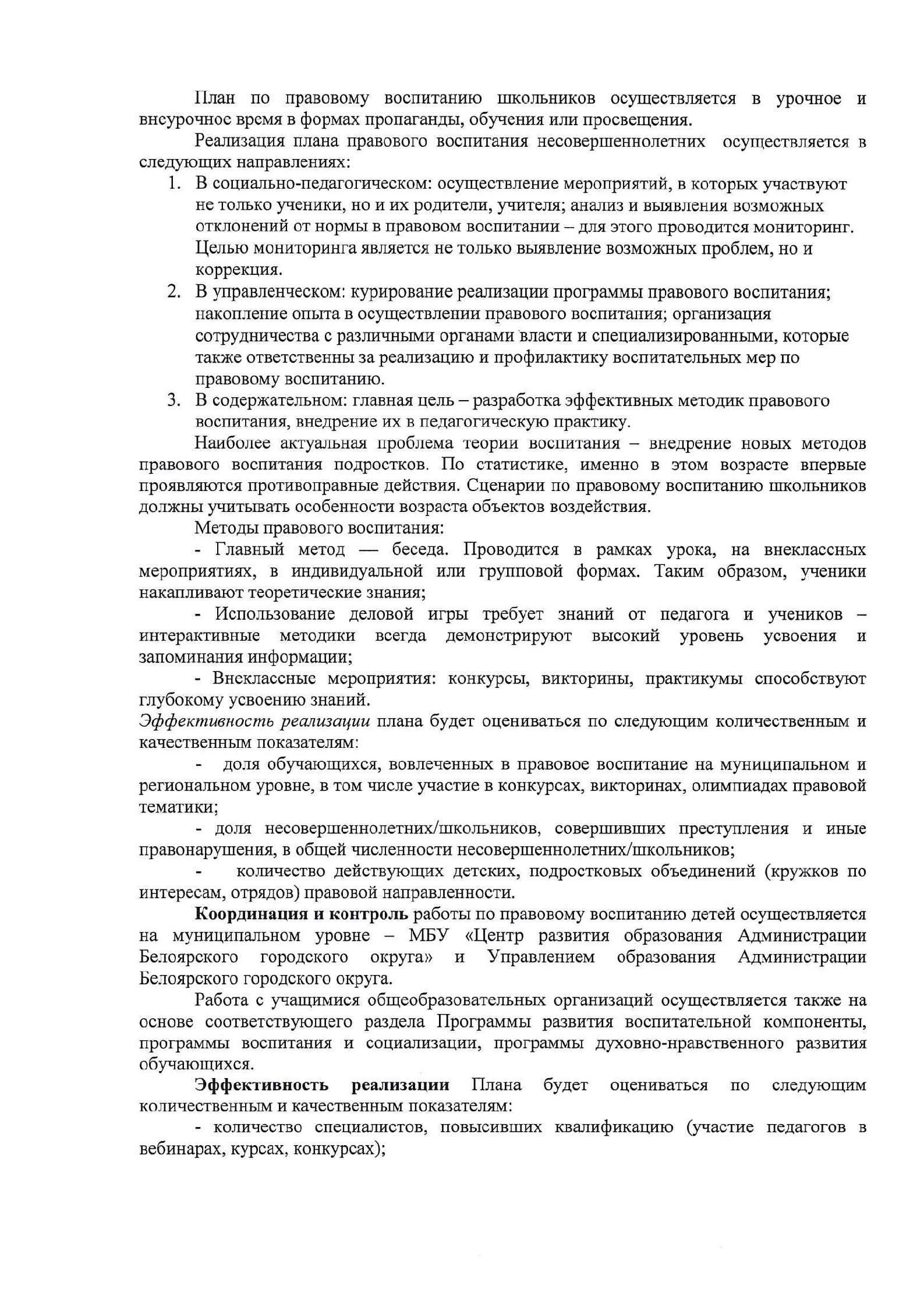 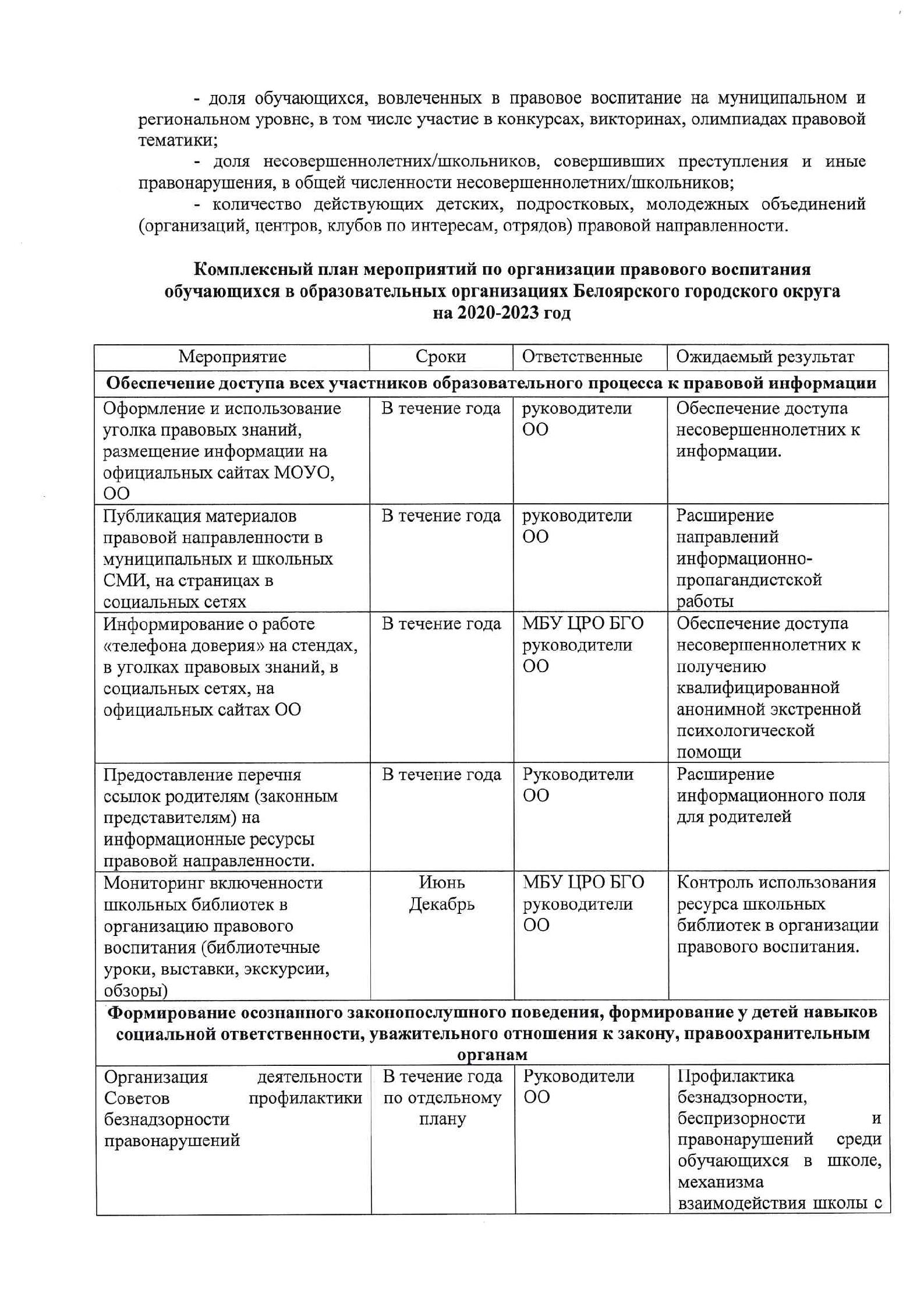 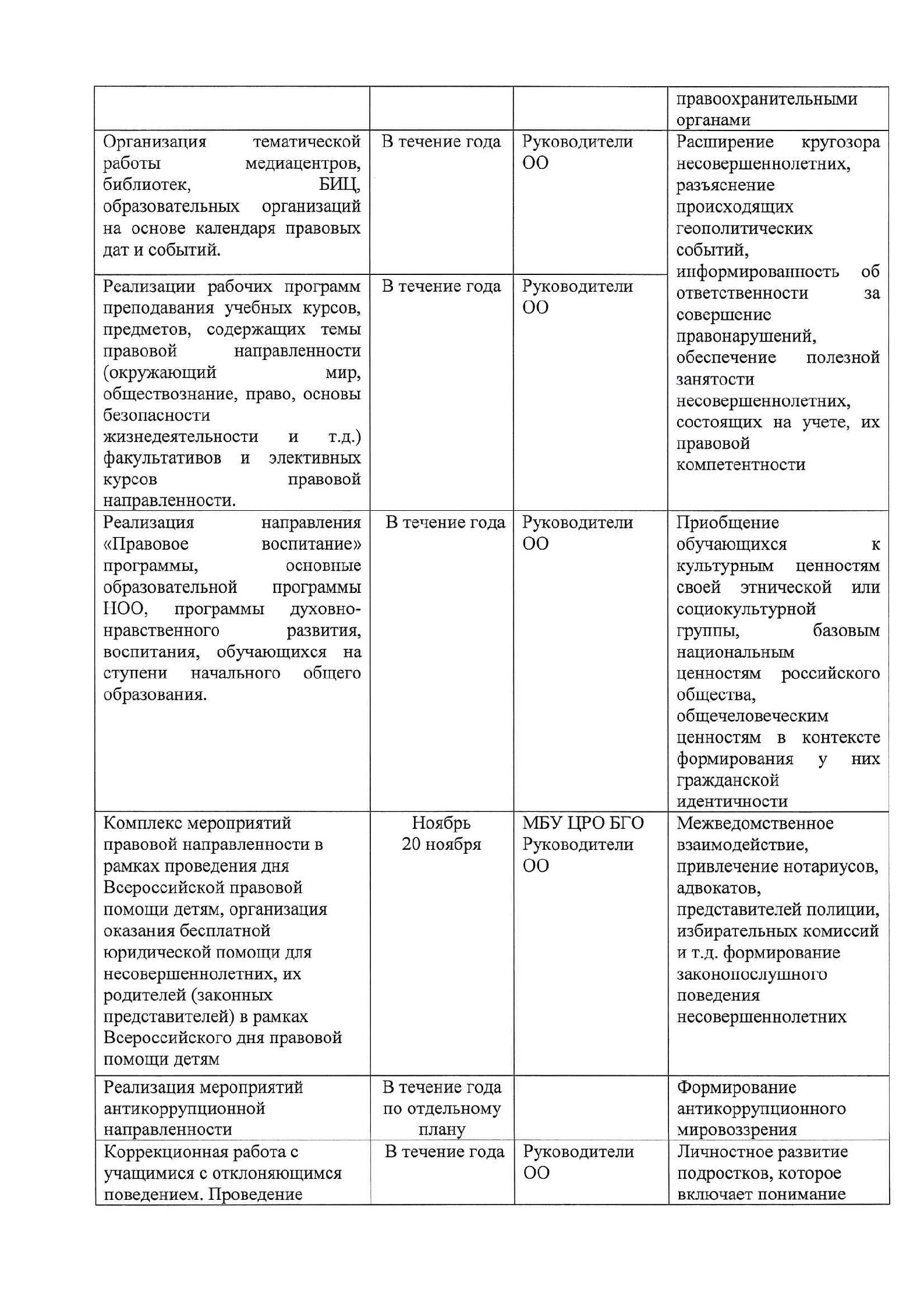 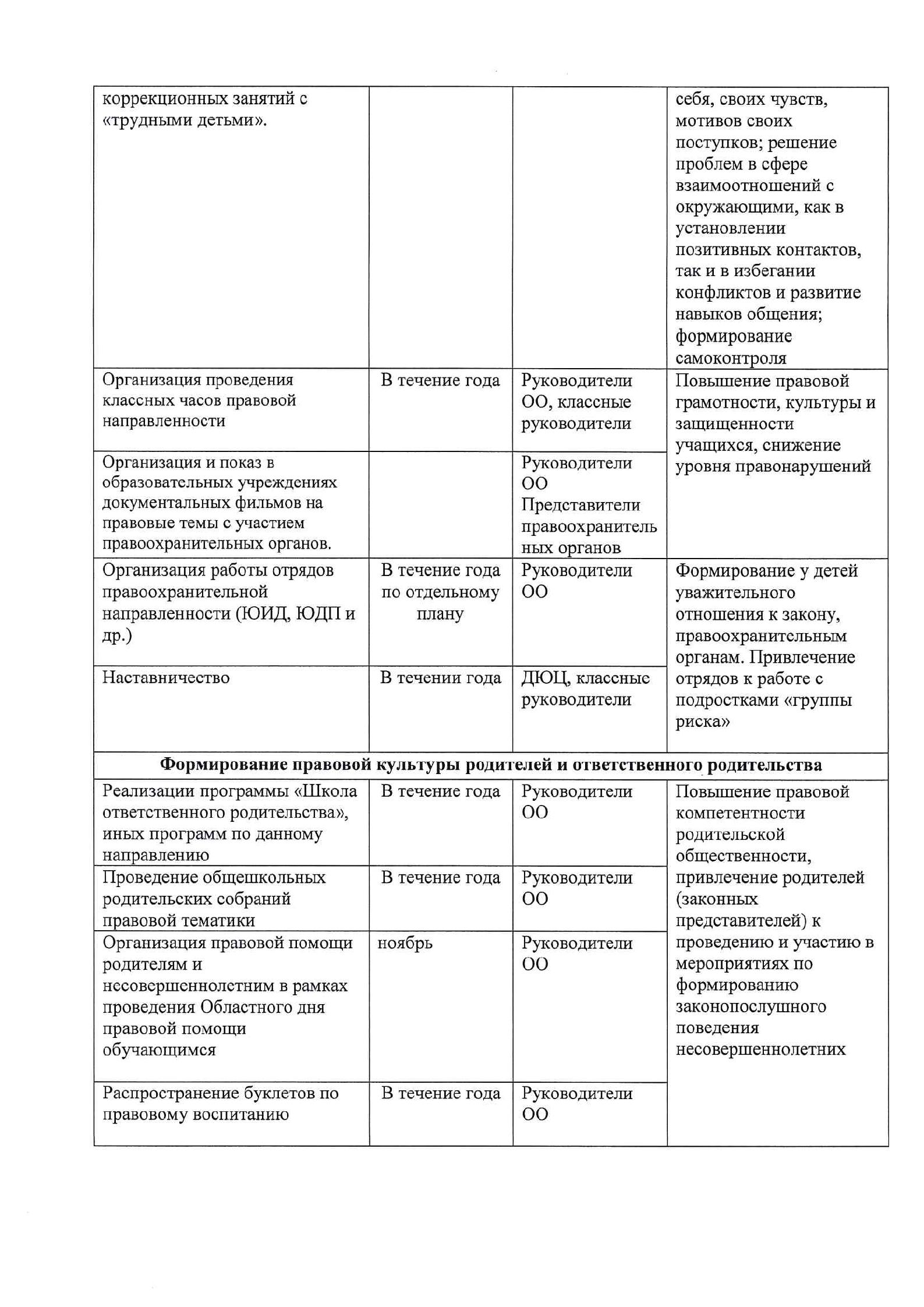 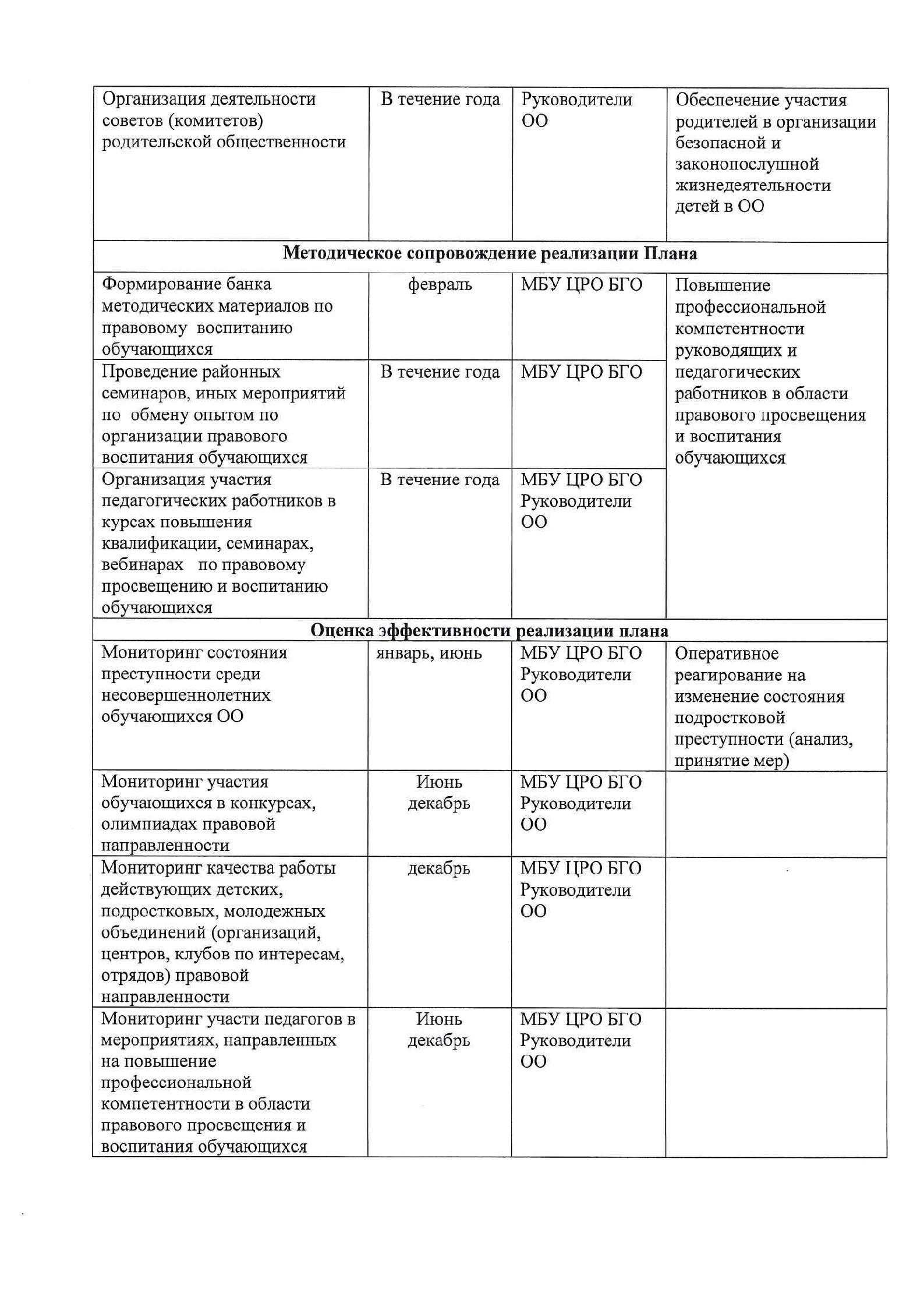 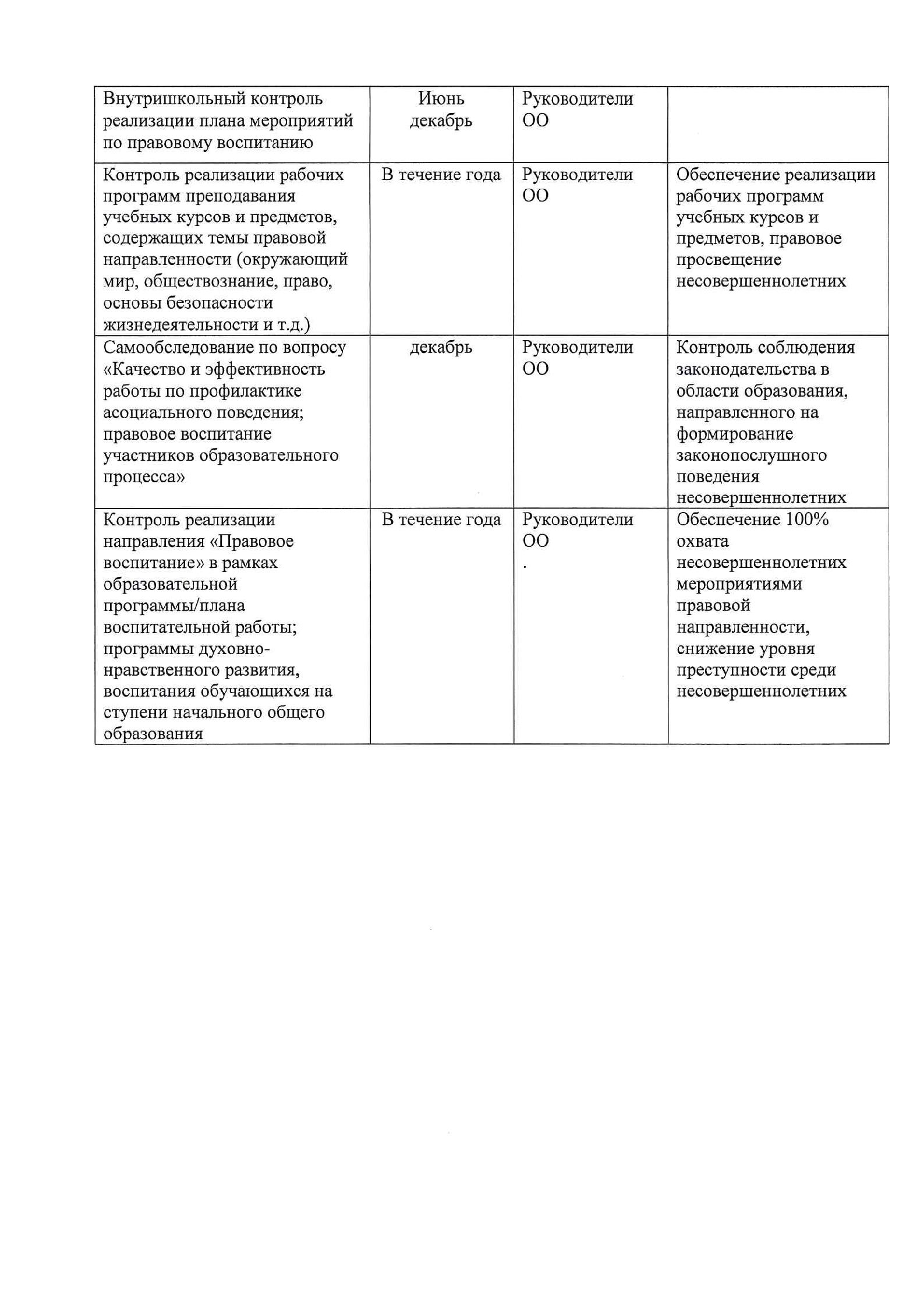 Направление работыМероприятияСрокиОтветственныеРабота с нормативными и руководящими документами. Правовой всеобуч (индивидуальная и групповая форма)1. Изучение- Закона РФ «Об образовании»,- Ф.З. «Об основах системы профилактики безнадзорности и правонарушений несовершеннолетних» №120 от 02.06.1999г.,- Конвенции ООН «О правах ребенка»,- Семейный кодекс РФ: ст.19-39 (обязанности родителей, насилие над детьми),- Уголовный кодекс РФ: ст.110,117 (истязание, доведение до самоубийства), ст.228-233 (преступления против здоровья населения и общественной нравственности, о наркотиках).2. Изучение вопросов правового воспитания на уроках ОБЖ, права, обществознания, истории (5-11 классы)В течение годаВ течение годаЗам.директора по ВР Учителя-предметникиОрганизация взаимодействия администрации школы с классными руководителями; комиссией по делам несовершеннолетних и защите их прав при администрации В течение года Зам. директора по ВР Работа с учащимисяИзучение вопросов правового воспитания на уроках ОБЖ, права, обществознания, истории (5-11 классы)Заседание Совета профилактики	Деловая игра «Выборы председателя Совета старшеклассников».классные часы о воспитании личности в коллективе на темы:   1-4 класс- «Правила поведения» - «Добро и зло»;-  «Милосердие»;- «Что такое справедливость и сочувствие»; «Что такое уважение и взаимопонимание»       5-8 класс         «Законы жизни школьного коллектива», «Что такое порядочность», «Правила доверия»;                     9-11 класс«Что такое порядочность»; «Что значит быть принципиальным»; «Что такое цель жизни» «Любовь и дружба; «Взрослая жизнь – взрослая ответственность»классные часы правовой направленности: «Ребенок и закон», «Права ребенка» (1-4 класс); «Я – гражданин России», «Преступление и наказание», «Действие и бездействие», «Права ребенка в современном мире. Гарантии прав ребенка» (5-8 класс); : «Я – гражданин России», «Закон и подросток», «Закон о наркотиках», «Мои права – мои обязанности» (9-11 класс).В течение годаНе менее 1 раза в четвертьВ течение годафевральУчителя-предметникиЗам.директора по ВРСовет старшеклассниковУчитель историиКлассные руководители1-11 классовОбучающиеся, нуждающиеся в педагогической поддержке («трудные», опекаемые):оформление картотеки,вовлечение во внеурочную учебно-познавательную деятельность (во внеклассные мероприятия, в работу кружков, секций,  факультативов и т.д.),индивидуальные разъяснительные и профилактические беседы по предотвращению правонарушений, алкоголизма, табакокурения, наркомании, токсикомании,посещение уроков с целью контроля за дисциплиной и успеваемостью «трудных» подростков,посещение учащихся на дому,беседы с родителями, опекунами.В течение годаСентябрь-октябрьВ течение годаЗам.директора по ВР, классные руководители,рук.кружков,Совет старшеклассниковМониторинги, обследования«Занятость детей и подростков в свободное от уроков время»,«Подросток и вредные привычки»,«Уровень агрессии», «Подросток и его профессиональные интересы».СентябрьНоябрьДекабрьМартЗам.директора по ВР, классные руководителиНаглядная агитацияВыставки тематической литературы, буклетов, тематических стендов:«Предупреждение вредных привычек у подростков».«Подросток вышел на улицу»,«Молодежный экстремизм: формы проявления, профилактика»,«Толерантность в правовом государстве».ОктябрьМайСентябрьДекабрьАпрельБиблиотекарь№п/пНаименование мероприятийСрокиОтветственныйОтметка о выполне-нии1.Сверка базы несовершеннолетних состоящих на профилактическом учёте.01.09.-10.09.Соц. педагог2.Составление социальных паспортов классов и школы 01.09.-20.09.Зам. директора по ВР,кл. руководители, соц.педагог3.Заседание Совета ПрофилактикиНе менее 1 раза в четвертьСоц.педагог4.Оформление стенда «Правовой уголок школьника»сентябрь Соц.педагог6.Проведение профилактических встреч, индивидуальных  бесед с учащимися, не приступившими к занятиям 02.09.-10.09.Совет профилактики кл. руководители, соц.педагог7.Встреча с сотрудниками ГИБДД (профилактические беседы)По графикуЗам. Директора по ВРСотрудники ГИБДД8.Тематические классные часы:Начальная школа: «Воспитание здоровых привычек», «Наши права и обязанности», «Дорогою добра», «Скажем нет вредным привычкам»Средняя школа классные часы правовой направленности: «О вреде курения», «Ты не прав-если ты не знаешь прав», «Предупреждён-значит вооружен»Старшая  школа:классные часы правовой направленности: «Умей сказать «нет!», «Склонность или пагубная привычка?», «Незнание законов не освобождает от ответственности».По планамЗам. директора по ВР,соц.педагог, кл. руководителипед.организатор9.Организация внеурочной деятельности. Сверка списков детей «группы риска» учащихся, посещающих кружки, спортивные секции 01.10.-10.10.2020 г.Кл. руководители, зам. директора по ВР10.Мероприятия, посвященные ко Дню защиты прав детей-викторина «Знаю свои права»;
-выставка рисунков «Наши права в рисунках»;-оформление стенда  ко Дню защиты прав детейноябрь Кл. руководители зам. директора по ВР,соц.педагог учитель ИЗО11. Декада правадекабрьЗам. директора по ВРСоц.педагогпед.организатор12.Уроки России, посвященные дню КонституциидекабрьКлассные руководители13.Декада профилактикиноябрь Зам. директора по ВРсоц.педагог14.Выставки тематической литературы:-«Права человека и права ребенка»,-«Предупреждение вредных привычек у подростков».Обзор газетных статейянварь Библиотекарь15.Участие в акции «Внимание-дети!»сентябрь, майПедагог-организатор16.Просмотр тематических фильмов на классных часахв течение года Зам. директора по ВРсоц.педагог17.Профилактические беседы о вреде употребления спайсов, табака, алкоголяв течение года Зам. директора по ВРсоц.педагогкл. руководители18.Проведение родительских собраний в классах с приглаше- нием инспекторов  ПДН по вопросу профилактикив течение года Зам.директора по ВРсоц.педагогкл. руководители19.Участие в районных мероприяти- ях по правовому воспитаниюпо плануЗам. директора по ВРсоц.педагогпедагог-организатор